ESCOLA _________________________________DATA:_____/_____/_____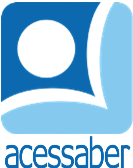 PROF:_______________________________________TURMA:___________NOME:________________________________________________________Situações problema de subtraçãoFernanda tem R$ 1600,00 para comprar um vídeo game que custa R$ 1150,00. Quanto ela receberá de troco?R: Um agricultor transporta 1550 mangas. Destas 890 estão maduras, quantas estão verdes?R: 6820 ciclistas iniciaram a corrida, na metade do caminho 1045 deles desistiram. Quantos ciclistas completaram a corrida?R: Julia saiu de casa com R$ 470,00 em sua carteira. Ela pagou uma conta do restaurante no valor de R$ 136,00 e R$ 54,00 em um barzinho. Quanto sobrou em sua carteira?R: Uma loja vende um fogão por R$ 1480,00 a prazo. Se o valor for pago à vista terá um desconto de R$ 90,00. Qual é o preço desse fogão à vista?R: No caixa do mercado havia R$ 610,00 até a hora do almoço. Ao final da tarde havia R$ 1300,00. Quanto dinheiro esse caixa recebeu no período da tarde?R: 